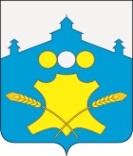 Сельский Совет Григоровского сельсоветаБольшемурашкинского муниципального района Нижегородской областиРЕШЕНИЕ 28 марта 2017 года						                                    № 10.                                                                                                               		Об утверждении прогнозного плана (программы) приватизации муниципального имущества Григоровского сельсовета Большемурашкинского муниципального района на 2017 год. 	В соответствии с Федеральным законом № 131-ФЗ  от 06.10.2003 года «Об общих принципах организации местного самоуправления в Российской Федерации», ст.ст. 447-449 ГК РФ, Уставом Григоровского сельсовета «Вопросы местного значения» п. 3 «Владение, пользование и распоряжение имуществом, находящимся в муниципальной собственности  сельсовета», решением сельского Совета Григоровского сельсовета от 21.02.2013 г. № 1 «Об утверждении Положения о порядке приватизации муниципального имущества Григоровского сельсовета Большемурашкинского муниципального района Нижегородской области»,  сельский Совет Григоровского сельсовета РЕШИЛ:Утвердить прилагаемый прогнозный план (программу) приватизации      муниципального имущества Григоровского сельсовета Большемурашкинского  	                                                                                                                                                                                                                                                                                                                                                                                                                                                                                                                                                                                                                                                                                                                                                                                                                  муниципального района на 2017 год.2.   Рекомендовать администрации Григоровского сельсовета:                                                      2.1 Провести приватизацию муниципального имущества, указанного в приложении, в срок до 31.12.2017 года.      2.2.Вносить изменения и дополнения в прогнозный план (программу)           приватизации по мере необходимости.Информацию о приватизации муниципального имущества разместить на     официальном сайте РФ torgi.gov.ru.       Глава местного самоуправления,       председатель сельского Совета                                              Л.Ю.Лесникова                                                                                                                        Приложение                                                                                                                    к РЕШЕНИЮ сельского Совета                                                                                                                   Григоровского сельсовета                                                                                                                        от 28.03.2017г № 10ПРОГНОЗНЫЙ ПЛАН (ПРОГРАМММА)приватизации муниципального имущества Григоровского сельсоветаБольшемурашкинского муниципального районаНижегородской области на 2016 годРаздел.1. ОСНОВНЫЕ НАПРАВЛЕНИЯ ПРИВАТИЗАЦИИМУНИЦИПАЛЬНОГО ИМУЩЕСТВА ГРИГОРОВСКОГО СЕЛЬСОВЕТАБОЛЬШЕМУРАШКИНСКОГО РАЙОНА	В соответствии с Федеральным законом № 131-ФЗ  от 06.10.2003 года «Об общих принципах организации местного самоуправления в Российской Федерации», ст.ст. 447-449 ГК РФ, Уставом Григоровского сельсовета «Вопросы местного значения» п. 3 «Владение, пользование и распоряжение имуществом, находящимся в муниципальной собственности  сельсовета», решением сельского Совета Григоровского сельсовета от 21.02.2013 г. № 1 «Об утверждении Положения о порядке приватизации муниципального имущества Григоровского сельсовета Большемурашкинского муниципального района Нижегородской области»,  приватизация осуществляется на основании утверждённых прогнозных планов (программ) приватизации на плановый период. Разработка прогнозного плана (программы) приватизации муниципального имущества Григоровского сельсовета Большемурашкинского муниципального района на 2017 год осуществлена с учётом реализации преимущественного права приобретения имущества субъектами малого и среднего предпринимательства в соответствии с Федеральным законом от 22.07.2008 г. № 159-ФЗ «Об особенностях отчуждения недвижимого имущества, находящегося в государственной собственности субъектов Российской Федерации или в муниципальной собственности и арендуемого субъектами малого и среднего предпринимательства и о внесении изменений в отдельные законодательные акты Российской Федерации».	Средства, полученные от приватизации муниципального имущества в 2017 году, направляются на решение следующих задач:- обеспечение финансирования бюджета Григоровского сельсовета Больше-мурашкинского муниципального района Нижегородской области.Раздел 2.  МУНИЦИПАЛЬНОЕ ИМУЩЕСТВО ГРИГОРОВСКОГО СЕЛЬСОВЕТА БОЛЬШЕМУРАШКИНСКОГО РАЙОНА, ПРИВАТИЗАЦИЯ  КОТОРОГО ПЛАНИРУЕТСЯ В 2017 ГОДУ№ п/пНаименование объектаАдрес нахождения объектаХарактеристика объектаНачальная продажная стоимостьОриентир. срок приват изацииСпособ приватизациипримечан1Нежилое здание,котель наяНижегородская обл., Большемурашкинский р-н., с.Григорово, ул.Молодежная, д.13Отдельно стоящее здание, одноэтажное, 1994 года постройки, материал стен – профиль утепленный, кровля- профиль утепленный общая площадь -124,3 кв.м., кадастровый номер52:31:0060005:0:17206000 (Двести шесть тысяч) рублейII кв.Аукцион открытый по составу участников и по форме подачи предложений о ценеФорма платежа-безналичная2Земельный участок Нижегородская обл., Большемурашкинский р-н., с.Карабатово, ул.Молодежная, д.13Земельный участок под нежилое здание, общая площадь -440,0 кв.м. Кадастровый номер  52:31:0060005:329 24000 (Двадцать четыре тысячи) рубII кв.Аукцион открытый по составу участников и по форме подачи предложений о ценеФорма платежа-безналичная3Нежилое зданиеНижегородская обл., Большемурашкинский р-н., с.Карабатово, ул.Молодежная, д.1 «А»Отдельно стоящее здание одноэтажное матер.стен-кирпич; перекрытия- деревянные по балкам крыша - скатная, шифер; общая площадь- 71,2.м. Кадастровый номер 52:31:0010009:656  120 000 (Сто двадцать тысяч) рублейII кв.Аукцион открытый по составу участников и по форме подачи предложений о ценеФорма платежа-безналичная4Земельный участок Нижегородская обл., Большемурашкинский р-н., с.Карабатово, ул.Молодежная, д.1 «А»Земельный участок под нежилое здание, общая площадь -155,0 кв.м. Кадастровый номер  52:31:0010009:220 10% от кадастровой стоимости15317рубII кв.II квАукцион открытый по составу участников и по форме подачи предложений о ценеФорма платежа-безналичная5Автомобиль УАЗ 31519Год выпуска -2002, в стандартной комплектации, номер ( VIN ХТТ31519020030502рама): 31510020144644.(Кузов)31514020031461 Двигатель УМЗ-412800№21001665 Цвет: Белая ночь21000(двадцать одна тысяча) рублейII квАукцион открытый по составу участников и по форме подачи предложений о ценеФорма платежа-безналичная6Автомобиль ВАЗ LADA4*4, Год выпуска -2008, в стандартной комплектации, номер Год( VIN ХТА2131008/0090182,(рама) отсутствует.(Кузов) ХТА2131008/0090182.Двигатель 21214,8691811. Цвет: Серо-сине-зеленый.154000 (сто пятьдесят четыре тысячи) рублейII кв Аукцион открытый по составу участников и по форме подачи предложений о ценеФорма платежа-безналичная